City of Atkins                                                        September 2017Kevin Korsmo, Mayor 		                                                         Council meetings 1st & 3rd Monday @ 7:30 pm @ City Hall                        City Council: Diane Herman, Tim Harbach, Nathan Shepard, Rodney Haerther, & Frank KingCity Hall: 319-446-7870   M-F 7:30-12 & 1-4	                           Library: 319-446-7676   M-F 10am-noon & 1-6   Sat. 9am-12                               All city information, forms, and contacts can be found online at www.cityofatkins.org ************************************************************************************************************          Atkins City Wide Cleanup Day 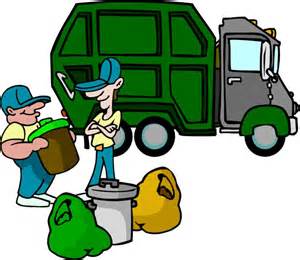 Saturday, September 23rd8 am to 2 pm End of Northview & Railroad   Items too large for regular pickup day such as furniture, carpet, etc.Appliances & electronic items will be accepted for small feeNO YARD WASTE, HAZARDOUS LIQUIDS, TIRES, OR CONSTRUCTION DEBRIS.                                                            Please Note:                                               DUE TO THE LABOR DAY HOLIDAY                          Pick-up Day will be Thursday, September 7, 2017                    School Election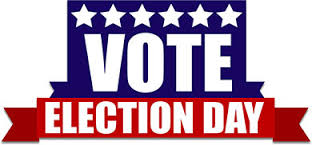               Tuesday, September 12thRegular School Elections will be held on Tuesday, September 12, 2017. This election is when the voters elect the Board of Education for the school district.The polls will be open from 12:00 p.m. to 8:00 p.m.Additional information can be found at www.bentoncountyiowa.org                    General Election                      Tuesday, November 7th   						         Council Seat	            2-year term 						         Council Seat 	            2-year term					                     Council Seat                 4-year term         Mayor		            4-year term                                            Affidavit of Candidacy can be picked up at City Hall of found online.               All candidates must return paperwork to Atkins City Hall by September 21, 2017 by 5:00pm  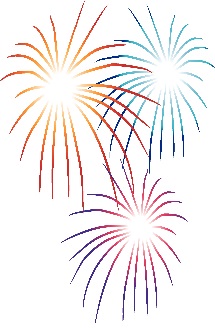 The new Iowa bill allows for counties or cities that do not want to legalize fireworks to opt out of the use but not the sale.City of Atkins will be having a PUBLIC MEETING on September 18th @ 6:30 at City Hall to discuss the use of fireworks in the City of Atkins. All are encouraged to attend              Please complete survey and return to City Hall or Library by September 15th.Do you think Atkins should allow the use of fireworks?          		                YES     NOWould time & date restrictions on the use of fireworks be an acceptable option? 	    YES     NOWhat are your top concerns or comments (if any) regarding the use of fireworks in Atkins. _________________   __________________________________________________________________________________________________________________________________________________________________________________________________________________________________________________________________________________________________________________________________________________________________________________________________________________________________________________________________                    Library News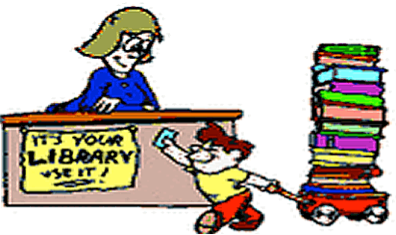 Lost & Found:  Earlier this summer a tablet/iPad found on the side of the road going out of town on Parkridge Rd. Found a drone also. To claim please contact the Library at 446-7676.Adult reading group will meet on Monday, September 11th at 2:00 pm.  Please share about the book you are currently reading.Movie day at the Library!  Wednesday, September 20th at 2:00 pm.  This is an early dismissal day for Benton students.  Craft days will begin in October.  Needed:  old puzzles to use to make crafts.Rate this book!  We have created a rating sheet for new books that we would like patrons to complete when they finish a book.  The review sheet will stay in the book so that others may see it.  Our hope is that the rating sheet helps others with their book selections.New in the Library:  DVD's:  17 Again, 5 Children & It, The Black Stallion, Return of the Black Stallion, Dr. Seuss' Hears a Who!, Entrapment, The Fate of the Furious, Ghosts of Girlfriends Past, Harry Potter and the Deathly Hallows Part 1 & Part 2, Journey to the Center of the Earth, Kong Skull Island, The Nativity Story, Do Dessert Dad Until You Mow the Lawn, The Pond, Princess Diaries 2 Royal Engagement, The Roach Approach, The Sentinel, Signs, Simply Irresistible, Slumdog Millionaire, Star Trek, Superman Returns, Tin Cup, Untraceable, Vantage Point, and Wild Hogs Easy: I Can Be President, Too! - Canetti, Pancakes, Pancakes – Carle, The Princess and the Pea – Charlesworth, Llama Llama Holiday Drama – Deewdney, The giant Jumperee – Donaldson, Hooray for the Holidays! - Hapka, Biggety Bat Chow Down, Biggety! - Ingalls, The Bad Seed – John, Monster School the Spooky Sleepover – Keane, Thanks for Giving – Klein, Grumpy Bunny's Field Trip – Korman, The Biggest Apple Ever & The Biggest Snowman Ever – Kroll, Hot rod Hamster and the Haunted Halloween Party! - Lord, The English Roses – Madonna, The New Potty – Mayer, Secret Santa – McNamara, The Three Billy Goats Gruff – Pinkney, Christmas Mice! - Roberts, There was an old Man Who Swallowed the Moon – Ward, The Night Before Summer Vacation – Wing  Junior Fiction:  Cam Jansen and the mystery at the Haunted House – Adler, Stanley's Christmas adventure – Brown, Snow Monsters Do Drink Hot Chocolate – Dadley, Snowy the Surprise Puppy – Dale, Peanut-butter pilgrims – Delton, Prisoner B-3087 – Gratz, The Song From Somewhere Else – Harrold, Lights, Camera, Middle School – Holm, Halloween Fraidy Cat – Klein, Horrible Harry series #8, 12, 16, 25 – Kline, Carrie the Snow Cap Fairy – Meadows, Fergus and Zeke – Messner, Banana Muffins – O'Neill, Big Nate on a Roll – Peirce, Captain Underpants series #6 & 7 – Pilkey, The Best Halloween Ever – Robinson, February Friend, Sleepy Hollow Sleepover, The Lucky Lottery & New Year's Eve Thieves – Roy, The Case of the Missing Pumpkin – Star, Ghosts – Telgemeier, Valentine's Day from the Black Lagoon – Thaler, Secret of the Pink Pokeman & Talent Showdown – West  Young Adult:  Fall Of Hades – Evans, Anne Frank – Frank, Projekt 1065 & Refugee – Gratz, Seeker series #2 – 6 – Hunter, Sommoner series – Matharu, Arcade Catastrophe – Mull, Practor War Series – Nielsen, Darness of Dragons – Sutherland  Adult Fiction:  The Zookeeper's Wife – Ackerman, No Man's Land – Baldacci, The Child – Barton, Lovemurder – Saul, Moonlighters series – Blackstock, Paradise Valley – Box, Seeing Red – Brown, The Underground River – Conway, The Late Show – Connelly, Yes, I Do – Dailey, The Address – Davis, Deadfall – Fairstein, Wired – Garwood, Class Mom – Gelman, I Know A Secret –Gerritsen, New York Confidential series – Graham, Y is for Yesterday – Grafton, Gravediggers series – Hart, How to Find Love in a Bookshop – Henry, Wyoming series – Jackson, Crime Scene – Kellerman, A Piece of the World – Kline, A Stranger in the House – Lapena, Beautiful Tempest – Lindsey, Silver Springs series – Novak, The Breakdown – Paris, The Medical Examiner & The Store – Patterson, The Life and Times of Persimmon Wilson – Peacock, Mrs. Flecher – Perrotta, Darren Street series – Pratt, Joe Dillard series – Pratt, Long Summer Days – Roberts, Final Girls – Sager, Exposed – Scottoline, The Good Daughter – Slaughter, The Gilded Years – Tanabe, The Goldfinch – Tartt, Harmony series – Thomas, The Lying Game – Ware, Barely Legal – Woods __________________________________________________________________________________________________                Atkins Savings Bank & Insurance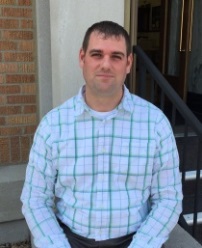 Are you new in town or working on some fall home improvement projects? Stop in and talk to Ryan Gibney to discuss any of your finance or insurance needs!                    97 Main Ave Atkins, IA 52206                   (319) 446-7700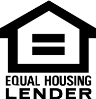 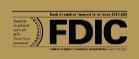                                                        www.atkinssavingsbank.com